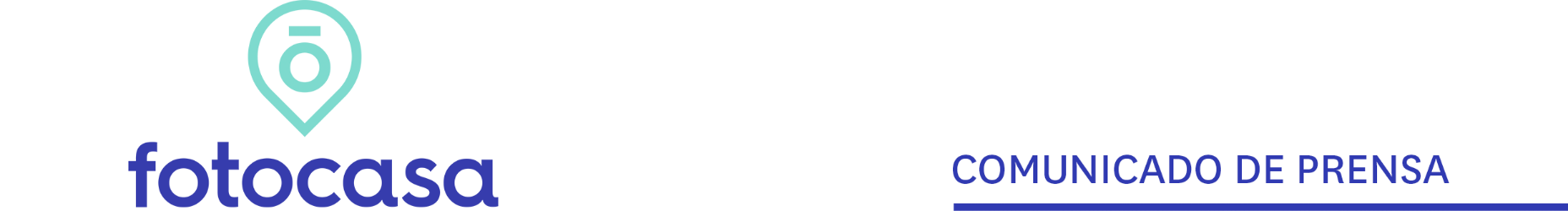 "El primer dato de hipotecas de 2021muestra indicios de recuperación"Madrid, 26 de marzo de 2021Los datos de Hipotecas correspondientes al pasado mes de enero dados a conocer hoy por el INE, reflejan una caída anual del -31,6% respecto a 2020 y una subida del 5,3% a nivel mensual comparándolo con el pasado diciembre. Enero comienza con 27.518 hipotecas concedidas, esta cifra nos sitúa a niveles de después del confinamiento cuando la compraventa retomó con fuerza las operaciones paralizadas durante la cuarentena. “La concesión de hipotecas inició el nuevo año con más intensidad de cómo lo finalizó y eso muestra el gran dinamismo que ha experimentado el sector inmobiliario y lo rápido que se está recuperando de los meses más marcados por la pandemia y la incertidumbre económica que aún se percibía tras la desescalada. Estos datos evidencian que el sector continúa en la senda de la recuperación y con un comportamiento muy activo”, explica María Matos, directora de Estudios y Portavoz de Fotocasa.“El cierre de operaciones del mes de enero vuelve a superar la barrera de las 25.000 hipotecas cerradas y es ya el quinto mes consecutivo que las hipotecas se acercan a las 30.000 operaciones mensuales, que muestra el gran dinamismo que ha experimentado el sector, especialmente a partir del segundo semestre de 2020. Además, estos datos van muy en línea con el número de compraventas registrado en el mes de enero, que recordamos fue el mejor dato de transacciones cerradas desde que estalló la pandemia”, explica la directora de Estudios.“El repunte de las operaciones hipotecarias en este inicio de año no es ninguna sorpresa. El sector bancario ha estado trabajando para favorecer este impulso, abaratando los precios para estimular las ventas. De hecho, enero ha sido el mes en el que hemos visto a varias entidades con las mayores bajadas de precios que se recuerdan. Las buenas condiciones de rebaja de intereses actuales están haciendo que muchos pequeños ahorradores se lancen a comprar vivienda” comenta María Matos y añade que “la salud de la banca es crucial para que la financiación siga llegando al bolsillo de las familias españolas. Es una prueba de que los bancos encaran esta nueva crisis con las cuentas saneadas y con unos cimientos sólidos”. A lo largo del año esperamos continuar viendo este gran dinamismo en el sector ya que la demanda de vivienda en Fotocasa sigue siendo muy intensa y registrando muy buenos datos. “Desde el mes de junio, fecha en que se declaró el final del estado de alarma, tuvimos datos históricos tanto de tráfico como de contactos en nuestro portal inmobiliario e indicaba el gran despertar que había tenido la demanda de vivienda. Nunca hemos tenido tanta gente interesada en cambiar de casa”, explica la directora de Estudios.De hecho, el pasado mes de octubre Fotocasa publicaba el informe “Medio año de pandemia: impacto en el sector inmobiliario” en el que se mostraba una caída de cuatro puntos porcentuales en la participación de los españoles en el mercado inmobiliario (del 31% antes de la pandemia a un 27% en septiembre) pero esta caída venía de la mano de la demanda de alquiler, que ha sido la más perjudicada durante la pandemia. “La demanda de compra está viviendo un auge sin precedentes y muchos españoles se han pasado a la compra de vivienda y se han animado a buscar una vivienda mayor. Si antes de la pandemia el 39% de los que buscaban lo hacían en el mercado de la compraventa, este porcentaje ha pasado al 43% en septiembre. La intención de compra de vivienda ha experimentado un crecimiento en seis meses que nunca habíamos visto”, remarca María Matos.“Si continuamos con este ritmo en el sector es posible que la crisis económica no afecte de forma tan directa al sector inmobiliario y sigamos viendo cómo evoluciona de forma positiva”, concluye la directora de Estudios y Portavoz de Fotocasa.Departamento de Comunicación de FotocasaAnaïs LópezMóvil: 620 66 29 26comunicacion@fotocasa.eshttp://prensa.fotocasa.estwitter: @fotocasa